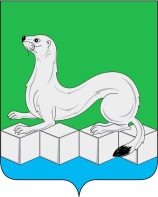 Российская ФедерацияИркутская областьДумаМуниципального района Усольского районного муниципального образованияРЕШЕНИЕ От_________  2018г.					                                № _______       Об утверждении Правил использования водных объектов общего пользования, расположенных на территории муниципального района Усольского районного муниципального образования, для личных и бытовых нуждВ соответствии со статьями 6, 27 Водного кодекса Российской Федерации, пунктом 28 части 1 статьи 15 Федерального закона Российской Федерации от 06.10.2003г. №131-ФЗ «Об общих принципах организации местного самоуправления в Российской Федерации», руководствуясь статьями 30, 40, 47 Устава Усольского районного муниципального образования, Дума муниципального района Усольского районного муниципального образованияРЕШИЛА:Утвердить Правила использования водных объектов общего пользования, расположенных на территории муниципального района Усольского районного муниципального образования, для личных и бытовых нужд (Приложение).Консультанту аппарата Думы муниципального района Усольского районного муниципального образования (Шаргородская В.А.):2.1.направить настоящее решение мэру муниципального района Усольского районного муниципального образования для подписания и опубликования в газете «Усольские новости и мiровые репортажи»;2.2.разместить настоящее решение на официальном сайте Думы муниципального района Усольского районного муниципального образования (www.duma.uoura.ru).Настоящее решение вступает в силу после его официального опубликования.Председатель Думы муниципального района Усольского районного муниципального образования                   Н.Н. Глызина    Мэр муниципального района Усольскогорайонного муниципального образования                                         В.И. МатюхаПриложение   утверждено решением Думы муниципального района Усольского районного муниципального образования от ____________  № __________                                                     Правила использования водных объектов общего пользования, расположенных на территории муниципального района Усольского районного муниципального образования, для личных и бытовых нужд1. Настоящие Правила в соответствии со статьей 27 Водного кодекса Российской Федерации определяют условия и требования, предъявляемые к использованию водных объектов общего пользования для личных и бытовых нужд, расположенных на территории муниципального района Усольского районного муниципального образования. 2. Использование водных объектов общего пользования для личных и бытовых нужд осуществляется в соответствии с Водным кодексом Российской Федерации и иными федеральными нормативными правовыми актами, правилами охраны жизни людей на водных объектах и правилами пользования водными объектами для плавания на маломерных судах, утвержденными органами государственной власти Иркутской области, а также настоящими Правилами.3. К водным объектам общего пользования (далее - водные объекты) относятся поверхностные водные объекты, находящиеся в государственной или муниципальной собственности.4. Использование водных объектов для личных и бытовых нужд осуществляется физическими лицами для удовлетворения своих личных, семейных, домашних, бытовых и иных нужд, не связанных с осуществлением предпринимательской деятельности, в том числе:1) питьевое и хозяйственно-бытовое водоснабжение;2) полив садовых, огородных, дачных земельных участков;3) ведение личного подсобного хозяйства;4) водопой сельскохозяйственных и домашних животных (далее - животные), проведение работ по уходу за животными;5) плавание и причаливание маломерных судов, водных мотоциклов и других технических средств, предназначенных для отдыха на водных объектах;6) купание, отдых, туризм, занятие спортом;7) любительское и спортивное рыболовство.5. Использование водных объектов для личных и бытовых нужд осуществляется бесплатно, свободно и не требует заключения договора водопользования или принятия решения о предоставлении водного объекта в пользование.6. При использовании водных объектов для личных и бытовых нужд физические лица имеют право:1) свободного доступа к водным объектам и их береговым полосам;2) бесплатного использования водных объектов для удовлетворения нужд, указанных в пункте 3 настоящих Правил;3) пользоваться (без использования механических транспортных средств) береговой полосой водных объектов для передвижения и пребывания около них, в том числе для осуществления любительского и спортивного рыболовства и причаливания плавучих средств;4) получать информацию об ограничении водопользования на водных объектах;5) осуществлять иные права, предусмотренные федеральными законами и иными федеральными нормативными правовыми актами, законами Иркутской области и иными нормативными правовыми актами Иркутской области.7. При использовании водных объектов для личных и бытовых нужд физические лица обязаны:1) соблюдать федеральные законы и иные федеральные нормативные правовые акты, законы Иркутской области и иные нормативные правовые акты Иркутской области;2) не нарушать права других лиц, не создавать препятствий водопользователям, осуществляющим использование водных объектов на законных основаниях;3) рационально использовать водные объекты;4) не допускать ухудшения качества воды, среды обитания объектов животного и растительного мира;5) соблюдать установленный режим использования водоохранных зон и прибрежных защитных полос;6) соблюдать утвержденные правила рыболовства.8. При использовании водных объектов общего пользования запрещается:1) сбрасывать отходы производства и потребления, сточные воды, а также осуществлять иные действия по загрязнению и (или) засорению водных объектов и территорий их водоохранных зон и прибрежных защитных полос;2) проводить работы, нарушающие почвенно-растительный покров и околоводные системы;3) осуществлять движение и стоянку автотранспортных средств (кроме автомобилей специального назначения), за исключением их движения по дорогам и стоянки в специально оборудованных местах, имеющих твердое покрытие;4) осуществлять заправку, мойку и ремонт автомобилей, других машин и механизмов в пределах береговой полосы водных объектов;5) ограничивать доступ к водному объекту и его береговой полосе;6) снимать или повреждать информационные знаки безопасности;7) купаться в местах, оборудованных знаком безопасности, обозначающим «Купаться запрещено»;8) заплывать за буи, обозначающие границы участка акватории водного объекта, используемого для купания;9) подплывать к моторным, парусным судам, весельным лодкам и другим плавучим средствам, прыгать с не приспособленных для этих целей сооружений в воду;10) купаться в состоянии опьянения;11) приводить животных в места, отведенные для купания людей;12) подавать крики ложной тревоги;13) плавать на досках, бревнах, лежаках, автомобильных камерах и других не приспособленных для этого средствах;14) играть с мячом и в спортивные игры в не отведенных для этих целей местах, а также допускать на водных объектах действия, связанные с нырянием и захватом купающихся, которые могут повлечь причинение вреда жизни или здоровью купающегося;15) купание животных и стирка белья в местах, отведенных для купания людей, и выше их по течению до 500 метров.9. Использование водных объектов для личных и бытовых нужд может быть ограничено в случаях, установленных Водным кодексом Российской Федерации и иными федеральными законами, решениями федеральных исполнительных органов государственной власти, исполнительных органов государственной власти Иркутской области, постановлениями администрации муниципального района Усольского районного муниципального образования в пределах их компетенции, а также решениями суда.10. Виновные в нарушении установленных условий использования водных объектов общего пользования несут ответственность в соответствии с законодательством Российской Федерации.Заместитель мэрапо муниципальному хозяйству					А.Б. Константинов